LEMBAR PENGESAHAN ARTIKEL ILMIAH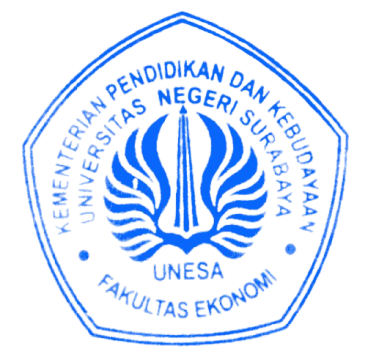 Nama	: Riska Widya AbibaNIM                : 17081194015Prodi/Jurusan	  : Ekonomi Islam/Ilmu EkonomiJudul	: Pengaruh Penggunaan Uang Elektronik (E-Money) Berbasis Server Sebagai Alat Transaksi Terhadap Penciptaan Gerakan Less Cash Society Pada Generasi Milenial Di SurabayaArtikel tersebut telah diberikan penilaian dan layak untuk disubmit ke Jurnal Ekonomika dan Bisnis Islam.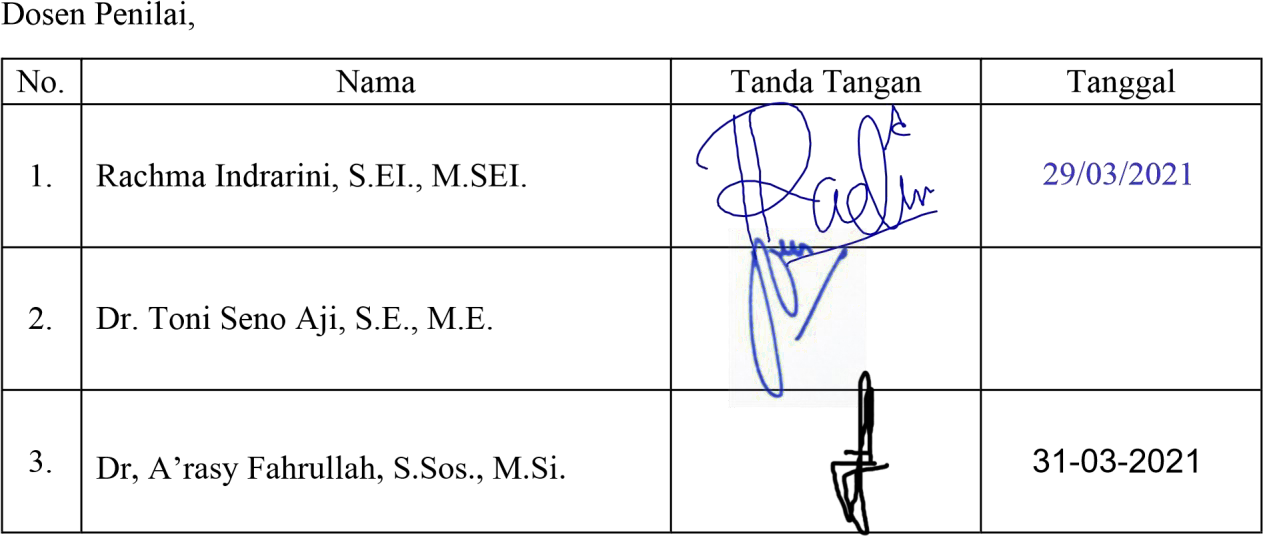 Mengesahkan:	Mengetahui:Dekan Fakultas Ekonomi,	Ketua Jurusan Ilmu Ekonomi,Dr. Anang Kistyanto, S.Sos., M.Si.	Dr. Sri Abidah Suryaningsih, S.Ag., M.Pd. NIP. 197112092005011001	NIP. 197805112006042002